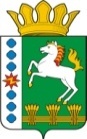 КОНТРОЛЬНО-СЧЕТНЫЙ ОРГАН ШАРЫПОВСКОГО РАЙОНАКрасноярского краяЗаключениена проект Постановления администрации Шарыповского района  от 30.10.2013 № 845-п «Об утверждении муниципальной программы «Обеспечение транспортной доступности Шарыповского района»  (в ред. от 31.12.2015 № 758-п)20 июня 2016 год 									№ 62/3Настоящее экспертное заключение подготовлено Контрольно – счетным органом Шарыповского района на основании ст. 157 Бюджетного  кодекса Российской Федерации, ст. 9 Федерального закона от 07.02.2011 № 6-ФЗ «Об общих принципах организации и деятельности контрольно – счетных органов субъектов Российской Федерации и муниципальных образований», ст. 15 Решения Шарыповского районного Совета депутатов от 20.09.2012 № 31/289р «О внесении изменений и дополнений в Решение Шарыповского районного Совета депутатов от 21.06.2012 № 28/272р «О создании Контрольно – счетного органа Шарыповского района»  (в ред. от 20.03.2014 № 46/536р, от 25.09.2014 № 51/573р, от 26.02.2015 № 56/671р).Представленный на экспертизу проект Постановления администрации Шарыповского района  от 30.10.2013 № 845-п «Об утверждении муниципальной программы «Обеспечение транспортной доступности Шарыповского района» (в ред. от 31.12.2015 № 758-п) направлен в Контрольно – счетный орган Шарыповского района 16 июня 2016 года. Разработчиком данного проекта Программы является муниципальное казенное учреждение «Управление службы заказчика» администрации Шарыповского района.Основанием для разработки муниципальной программы является:- статья 179 Бюджетного кодекса Российской Федерации;- постановление администрации Шарыповского района от 30.07.2013 № 540-п «Об утверждении Порядка принятия решений о разработке  муниципальных программ Шарыповского района, их формировании и реализации» (в ред. от 29.06.2015 № 407-п);- распоряжение администрации Шарыповского района от 02.08.2013  № 258-р «Об утверждении перечня муниципальных программ Шарыповского района» (в ред. от 29.07.2014 № 293а-р).Ответственный исполнитель муниципальной программы администрация Шарыповского района.Подпрограммами Программы являются:Проведение мероприятий, направленных на сохранение и улучшение транспортно – эксплуатационного состояния автомобильных дорог местного значения границ населенных пунктов в границах муниципального района.Транспортное обслуживание населения Шарыповского района.Цель муниципальной программы – сохранение транспортной инфраструктуры района и обеспечение доступности транспортных услуг для населения.Задачи муниципальной программы:Обеспечение бесперебойного и безопасного движения транспортных средств по автомобильным дорогам местного значения вне границ населенных пунктов в границах муниципального района.Обеспечение сохранения на территории района маршрутов регулярных перевозок и качества транспортного обслуживания населения.Мероприятие проведено 19-20 июня  2016 года.В ходе подготовки заключения Контрольно – счетным органом Шарыповского района были проанализированы следующие материалы:- проект Постановления администрации Шарыповского района  от 30.10.2013 № 845-п «Об утверждении муниципальной программы «Обеспечение транспортной доступности Шарыповского района»;- паспорт муниципальной программы «Обеспечение транспортной доступности Шарыповского района».Рассмотрев представленные материалы к проекту Постановления муниципальной программы «Обеспечение транспортной доступности Шарыповского района» установлено следующее:В соответствии с проектом паспорта Программы происходит изменение по строке (пункту) «Ресурсное обеспечение муниципальной программы».После внесения изменений строка  будет читаться:Увеличение бюджетных ассигнований за счет средств краевого бюджета в сумме 15 908 992,48 руб.(18,38%).Скорректирован целевой показатель «Содержание автомобильных дорог  местного значения вне границ населенных пунктов в границах Шарыповского района и искусственных сооружений на них за счет средств дорожного фонда Шарыповского района» с 2016-2018 гг. вместо 13,609 км будет 12,318 км в связи с приведением в соответствии со свидетельствами о государственной регистрации прав собственности.В соответствии с проектом паспорта Программы 1 «Проведение мероприятий, направленных на сохранение и улучшение транспортно – эксплуатационного состояния автомобильных дорог местного значения вне границ населенных пунктов в границах муниципального района» происходит изменение по строке (пункту) «Ресурсное обеспечение муниципальной программы», после внесения изменений строка  будет читаться. После внесения изменений строка будет читаться:Увеличение бюджетных ассигнований за счет средств краевого бюджета в сумме 15 908 992,48 руб. (100,20%) в связи с приведением в соответствии с Постановлением Правительства Красноярского края от 30.09.2013 № 510-п «Об утверждении государственной программы Красноярского края «Развитие транспортной системы» (в ред. от 12.02.2016 № 66-п), в том числе:- на основании уведомления Министерства финансов Красноярского края от 15.01.2016 № 10 в сумме 14 791 100,00 руб. по ремонту улично – дорожных сетей в населенных пунктах района;- на предоставление МБТ Новоалтатскому сельсовету на оплату выполненных работ по ремонту улично-дорожной сети за счет возврата остатков средств краевого бюджета на основании уведомления № 4 от 29.01.2016 г. об изменении бюджетных ассигнований на 2016 год в сумме 1 117 892,48 руб.На основании выше изложенного Контрольно – счетный орган  Шарыповского района предлагает администрации Шарыповского района   принять проект Постановления администрации Шарыповского района  от 30.10.2013 № 845-п «Об утверждении  муниципальной программы «Обеспечение транспортной доступности Шарыповского района» (в ред. от 31.12.2015 № 758-п).Председатель Контрольно – счетного органа							Г.В. СавчукАудитор 	Контрольно – счетного органа							И.В. ШмидтИнформация по ресурсному обеспечению программы, в том числе в разбивке по источникам финансирования, по годам реализации программы Предыдущая редакцияПредлагаемая редакция (проект Постановления)Информация по ресурсному обеспечению программы, в том числе в разбивке по источникам финансирования, по годам реализации программы Планируемое финансирование программных мероприятий  составляет 86 538 450,00 руб., в том числе:за счет средств районного бюджета в сумме 72 487 300,00 руб.:2014 год – 6 309 200,00 руб.;2015 год – 14 706 500,00 руб.;2016 год – 16 140 000,00 руб.;2017 год – 17 210 100,00 руб.;2018 год – 18 121 500,00 руб.в  том числе за счет  дорожного фонда 1 117 800,00 руб. из них:2014 год – 481 500,00 руб.;2015 год – 141 500,00 руб.;2016 год – 111 000,00 руб.;2017 год – 187 300,00 руб.;2018 год – 196 500,00 руб.за счет средств краевого бюджета в сумме 14 051 150,00 руб., из них2014 год – 2 405 200,00 руб.;2015 год – 11 645 950,00 руб.;Планируемое финансирование программных мероприятий  составляет 102 447 442,48 руб., в том числе:за счет средств районного бюджета в сумме 72 487 300,00 руб.:2014 год – 6 309 200,00 руб.;2015 год – 14 706 500,00 руб.;2016 год – 16 140 000,00 руб.;2017 год – 17 210 100,00 руб.;2018 год – 18 121 500,00 руб.в  том числе за счет  дорожного фонда 1 117 800,00 руб. из них:2014 год – 481 500,00 руб.;2015 год – 141 500,00 руб.;2016 год – 111 000,00 руб.;2017 год – 187 300,00 руб.;2018 год – 196 500,00 руб.за счет средств краевого бюджета в сумме 29 960 142,48 руб., из них2014 год – 2 405 200,00 руб.;2015 год – 11 645 950,00 руб.;2016 год – 15 908 992,48 руб.Объемы и источники финансирования подпрограммыПредыдущая редакция Предлагаемая редакция (проект Постановления)Объемы и источники финансирования подпрограммыОбщий объем бюджетных ассигнований на реализацию подпрограммы составляет в сумме 15 877 950,00 руб., из них: за счет средств районного бюджета в сумме 1 826 80,00 руб., в том числе:2014 год – 526 500,00 руб.;2015 год – 805 500,00 руб.;2016 год – 111 000,00 руб.;2017 год – 187 300,00 руб.;2018 год -  196 500,00 руб.в том числе за счет средств дорожного фонда  в сумме 1 117 800,00 руб., из них:2014 год – 481 500,00 руб.;2015 год – 141 500,00 руб.;2016 год – 111 000,00 руб.;2017 год – 187 300,00 руб.;2018 год -  196 500,00 руб.за счет средств краевого бюджета в сумме 14 051 150,00 руб., в том числе:2014 год – 2 405 200,00 руб.;2015 год – 11 645 950,00 руб.Общий объем бюджетных ассигнований на реализацию подпрограммы составляет в сумме 31 786 942,48 руб., из них: за счет средств районного бюджета в сумме 1 826 80,00 руб., в том числе:2014 год – 526 500,00 руб.;2015 год – 805 500,00 руб.;2016 год – 111 000,00 руб.;2017 год – 187 300,00 руб.;2018 год -  196 500,00 руб.в том числе за счет средств дорожного фонда  в сумме 1 117 800,00 руб., из них:2014 год – 481 500,00 руб.;2015 год – 141 500,00 руб.;2016 год – 111 000,00 руб.;2017 год – 187 300,00 руб.;2018 год -  196 500,00 руб.за счет средств краевого бюджета в сумме 59 960 142,48 руб., в том числе:2014 год – 2 405 200,00 руб.;2015 год – 11 645 950,00 руб.2016 год – 15 908 992,48 руб.